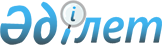 Об утверждении размеров базового должностного оклада и поправочного коэффициента
					
			Утративший силу
			
			
		
					Постановление Правительства Республики Казахстан от 23 января 2004 года N 74. Утратило силу постановлением Правительства Республики Казахстан от 16 октября 2017 года № 647
      Сноска. Утратило силу постановлением Правительства РК от 16.10.2017 № 647 (вводится в действие с 01.07.2017).
      В целях реализации Указа Президента Республики Казахстан от 17 января 2004 года N 1284 "О единой системе оплаты труда работников органов Республики Казахстан, содержащихся за счет государственного бюджета и сметы (бюджета) Национального Банка Республики Казахстан" и постановления Правительства Республики Казахстан от 11 января 2002 года N 41 "О системе оплаты труда гражданских служащих, работников организаций, содержащихся за счет средств государственного бюджета, работников казенных предприятий" Правительство Республики Казахстан постановляет: 
      Сноска. Преамбула с изменениями, внесенными постановлением Правительства РК от 29.12.2007 N 1400 (вводится в действие с 01.01.2008).


       1. Установить: 
      1) базовый должностной оклад в размере 17697 тенге; 
      2) поправочный коэффициент в размере 3,62;
      административных государственных служащих корпуса "Б" в размере 1,30.
      Сноска. Пункт 1 с изменениями, внесенными постановлениями Правительства РК от 29.04.2005 N 409 (вводится в действие с 01.07.2005); от 20.12.2006 N 1229 (вводится в действие с 01.01.2007); от 24.12.2008 N 1257 (вводится в действие с 01.01.2009); от 30.03.2010 № 244 (вводится в действие с 01.04.2010); от 17.02.2011 № 150 (вводится в действие с 01.07.2011); от 31.12.2015 № 1158 (вводится в действие с 01.01.2016).


       2. Министерству экономики и бюджетного планирования Республики Казахстан и Министерству труда и социальной защиты населения Республики Казахстан принять необходимые меры, связанные с реализацией настоящего постановления. 
      3. Настоящее постановление вступает в силу с 1 января 2004 года. 
					© 2012. РГП на ПХВ «Институт законодательства и правовой информации Республики Казахстан» Министерства юстиции Республики Казахстан
				
Премьер-Министр
Республики Казахстан